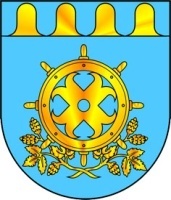 Сессия № 34                        Решение №  321            22 июня 2022 годаО внесении изменений в Порядок формирования и использования бюджетных ассигнований муниципального дорожного фонда Звениговского муниципального района, утвержденного решением Собрания депутатов Звениговского муниципального района от 11 декабря 2019 года № 55В соответствии с частью 6 статьи 15 Жилищного кодекса Российской Федерации, постановления Правительства Российской Федерации от 06.04.2022 г. № 609 «О внесении изменений в Положение о признании помещения жилым помещением, жилого помещения непригодным для проживания, многоквартирного дома аварийным и подлежащим сносу или реконструкции, садового дома жилым домом и жилого дома садовым домом», Собрание депутатов Звениговский муниципальный районРЕШИЛО:1. Внести в Порядок формирования и использования бюджетных ассигнований муниципального дорожного фонда Звениговского муниципального района, утвержденного решением Собрания депутатов Звениговского муниципального района от 11 декабря 2019 года № 55, следующие изменения:1.1. Изложить пункт 8.1. Порядка в новой редакции:«8.1. Дорожная деятельность в отношении автомобильных дорог местного значения вне границ населенных пунктов в границах Звениговского муниципального района (далее - автомобильные дороги, автомобильные дороги общего пользования местного значения), в том числе на:- капитальный ремонт и ремонт автомобильных дорог общего пользования местного значения и искусственных сооружений на них и других объектов недвижимости;- содержание автомобильных дорог общего пользования местного значения, искусственных сооружений на них и других объектов недвижимости, в том числе устранение деформаций и повреждений (заделка выбоин, просадок, шелушения, выкрашивания и других дефектов) покрытий, восстановление изношенных верхних слоев асфальтобетонных покрытий на отдельных участках длиной до 100 метров;- строительство и реконструкция автомобильных дорог с твердым покрытием и искусственных сооружений на них;- проектно-изыскательские работы (включая разработку документации по планировке территории в целях размещения автомобильных дорог и искусственных сооружений на них, инженерные изыскания, выкуп земельных участков и подготовку территории строительства), экспертиза проектно-сметной документации;- мероприятия по обеспечению безопасности дорожного движения на автомобильных дорогах: установка и содержание указателей, дорожных знаков, объектов освещения и наблюдения, проведение противопаводковых мероприятий, вырубка деревьев, кустарников и другой растительности на придорожной полосе, уборка мусора на придорожной полосе, представляющих угрозу  безопасности дорожного движения на автомобильных дорогах, установка ограждений, охрана объектов;- инвентаризация, паспортизация, проведение кадастровых работ, регистрацию прав на автомобильные дороги общего пользования местного значения и искусственных сооружений на них (включая регистрацию прав в отношении земельных участков, занимаемых автомобильными дорогами общего пользования местного значения и искусственными сооружениями на них), аренда, выкуп земельных участков, объектов недвижимости, используемых в дорожной деятельности, возмещение их стоимости; - затраты на управление автомобильными дорогами;- осуществление муниципального контроля за сохранностью автомобильных дорог, искусственных сооружений на них и других объектов недвижимости; - мероприятия по предупреждению чрезвычайных ситуаций в отношении объектов, признанных аварийными, ликвидация стихийных бедствий и других чрезвычайных происшествий;- уплата налогов, сборов и платежей за автомобильные дороги общего пользования местного значения; - приобретение и содержание специализированной техники, оборудования, инвентаря для осуществления дорожной деятельности;- создание и обеспечение функционирования парковок (парковочных мест);- создание резерва средств муниципального дорожного фонда;- выполнение мероприятий в рамках реализации национального проекта «Безопасные и качественные автомобильные дороги».».1.2. Изложить пункт 8.2. Порядка в новой редакции:«8.2. Дорожная деятельность в отношении автомобильных дорог местного значения в границах населенных пунктов городских и сельских поселений Звениговского муниципального района (далее - автомобильные дороги, автомобильные дороги общего пользования местного значения), в том числе на:- капитальный ремонт и ремонт автомобильных дорог общего пользования местного значения и искусственных сооружений на них и других объектов недвижимости;- капитальный ремонт и ремонт дворовых территорий многоквартирных домов, проездов к дворовым территориям многоквартирных домов населенных пунктов;- содержание автомобильных дорог общего пользования местного значения, искусственных сооружений на них и других объектов недвижимости, в том числе устранение деформаций и повреждений (заделка выбоин, просадок, шелушения, выкрашивания и других дефектов) покрытий, восстановление изношенных верхних слоев асфальтобетонных покрытий на отдельных участках длиной до 100 метров;- строительство и реконструкция автомобильных дорог с твердым покрытием и искусственных сооружений на них;- проектно-изыскательские работы (включая разработку документации по планировке территории в целях размещения автомобильных дорог и искусственных сооружений на них, инженерные изыскания, выкуп земельных участков и подготовку территории строительства), экспертиза проектно-сметной документации;- затраты на управление автомобильными дорогами;- мероприятия по обеспечению безопасности дорожного движения на автомобильных дорогах: установка и содержание указателей, дорожных знаков, объектов освещения и наблюдения, проведение противопаводковых мероприятий, вырубка деревьев, кустарников и другой растительности на придорожной полосе, уборка мусора на придорожной полосе, представляющих угрозу безопасности дорожного движения на автомобильных дорогах, установка ограждений, охрана объектов;- инвентаризация, паспортизация, проведение кадастровых работ, регистрацию прав на автомобильные дороги общего пользования местного значения и искусственных сооружений на них (включая регистрацию прав в отношении земельных участков, занимаемых автомобильными дорогами общего пользования местного значения и искусственными сооружениями на них), аренда, выкуп земельных участков, объектов недвижимости, используемых в дорожной деятельности, возмещение их стоимости; - осуществление муниципального контроля за сохранностью автомобильных дорог, искусственных сооружений на них и других объектов недвижимости; - мероприятия по предупреждению чрезвычайных ситуаций в отношении объектов, признанных аварийными, ликвидация стихийных бедствий и других чрезвычайных происшествий;- уплата налогов, сборов и платежей за автомобильные дороги общего пользования местного значения; - приобретение и содержание специализированной техники, оборудования, инвентаря для осуществления дорожной деятельности;- создание и обеспечение функционирования парковок (парковочных мест);- создание резерва средств муниципального дорожного фонда;- выполнение мероприятий в рамках реализации национального проекта «Безопасные и качественные автомобильные дороги».».1.3. Изложить пункт 9 Порядка в новой редакции:«9. Осуществление целевых мероприятий в отношении автомобильных дорог общего пользования местного значения в рамках реализации полномочий органов местного самоуправления Звениговского муниципального района, в том числе: а) в отношении автомобильных дорог местного значения вне границ населенных пунктов в границах Звениговского муниципального района;б) в отношении автомобильных дорог местного значения в границах населенных пунктов городских и сельских поселений Звениговского муниципального района.К целевым мероприятиям в отношении автомобильных дорог общего пользования местного значения в рамках реализации полномочий органов местного самоуправления Звениговского муниципального района относятся:- капитальный ремонт и ремонт автомобильных дорог общего пользования местного значения и искусственных сооружений на них и других объектов недвижимости;- капитальный ремонт и ремонт дворовых территорий многоквартирных домов, проездов к дворовым территориям многоквартирных домов населенных пунктов;- содержание автомобильных дорог общего пользования местного значения, искусственных сооружений на них и других объектов недвижимости, в том числе устранение деформаций и повреждений (заделка выбоин, просадок, шелушения, выкрашивания и других дефектов) покрытий, восстановление изношенных верхних слоев асфальтобетонных покрытий на отдельных участках длиной до 100 метров;- строительство и реконструкция автомобильных дорог с твердым покрытием и искусственных сооружений на них;- проектно-изыскательские работы (включая разработку документации по планировке территории в целях размещения автомобильных дорог и искусственных сооружений на них, инженерные изыскания, выкуп земельных участков и подготовку территории строительства), экспертиза проектно-сметной документации;- затраты на управление автомобильными дорогами;- мероприятия по обеспечению безопасности дорожного движения на автомобильных дорогах: установка и содержание указателей, дорожных знаков, объектов освещения и наблюдения, проведение противопаводковых мероприятий, вырубка деревьев, кустарников и другой растительности на придорожной полосе, уборка мусора на придорожной полосе, представляющих угрозу  безопасности дорожного движения на автомобильных дорогах, установка ограждений, охрана объектов;- инвентаризация, паспортизация, проведение кадастровых работ, регистрацию прав на автомобильные дороги общего пользования местного значения и искусственных сооружений на них (включая регистрацию прав в отношении земельных участков, занимаемых автомобильными дорогами общего пользования местного значения и искусственными сооружениями на них), аренда, выкуп земельных участков, объектов недвижимости, используемых в дорожной деятельности, возмещение их стоимости; - осуществление муниципального контроля за сохранностью автомобильных дорог, искусственных сооружений на них и других объектов недвижимости; - мероприятия по предупреждению чрезвычайных ситуаций в отношении объектов, признанных аварийными, ликвидация стихийных бедствий и других чрезвычайных происшествий;- уплата налогов, сборов и платежей за автомобильные дороги общего пользования местного значения; - приобретение и содержание специализированной техники, оборудования, инвентаря для осуществления дорожной деятельности;- создание и обеспечение функционирования парковок (парковочных мест);- создание резерва средств муниципального дорожного фонда;- выполнение мероприятий в рамках реализации национального проекта «Безопасные и качественные автомобильные дороги».».1.4. Изложить абзац 4 пункта 27 в новой редакции: «Под многоквартирным домом понимается здание, соответствующее признакам, установленным частью 6 статьи 15 Жилищного кодекса Российской Федерации».2. Настоящее решение вступает в силу после официального опубликования в газете «Звениговская неделя» и подлежит размещению на сайте Звениговского муниципального района в информационно-телекоммуникационной сети «Интернет».Глава Звениговского муниципального района,Председатель Собрания депутатов  Звениговского муниципального района	Республики Марий Эл						          	Н.В.ЛабутинаЗВЕНИГОВО МУНИЦИПАЛ РАЙОНЫН ДЕПУТАТ –ВЛАКЫН ПОГЫНЫН ШЫМШЕ СОЗЫВШЕСОБРАНИЕ ДЕПУТАТОВ ЗВЕНИГОВСКОГО МУНИЦИПАЛЬНОГО РАЙОНАСЕДЬМОГО СОЗЫВА